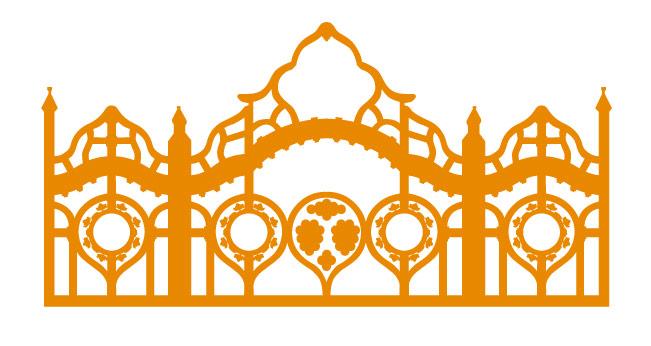 Vakok Egységes Gyógypedagógiai Módszertani Intézménye, Óvodája, Általános Iskolája, Szakiskolája, Készségfejlesztő Iskolája, Fejlesztő Nevelés-Oktatást Végző Iskolája, Kollégiuma és Gyermekotthona.Helyi tantervÖnkiszolgálás /1-2. évfolyam/Értelmileg akadályozott látássérült tanulók számáraÁtdolgozta: Sódor Anna és Bujdosó AnamelvaBevezetésA tantárgy célja a középsúlyosan értelmi fogyatékos tanulók alapvető szociális képességeit az iskoláskor előtti nevelési tapasztalatokra építve tevékenységeken keresztül úgy fejleszteni, hogy önkiszolgálásukban a képességek szerinti részleges vagy teljes önállóságot elérjék.Feladat a fejlesztések során, hogy a tanulónak egyéni üteméhez és képességeihez igazodva kialakuljon szociális szokásrendszere, és alkalmazásával fejlődjön praktikus képessége, alkalmazkodni tudása, önkiszolgálási, önellátási és önállósági szintje.A tanuló igényelje a rendet és a tisztaságot, alakuljon ki a személyi higiénia iránti igénye. Késztesse a tanulókat ez az igény az ehhez kapcsolódó eszközök alkalmazására.Célirányos tevékenységek rendszeres gyakorlásával alakuljanak ki a kívánatos önellátási szokások. A minél kevesebb segítséggel végzendő önellátás érdekében kívánatos a nagymozgásokat célirányossá tenni és a tanuló kismozgásait úgy fejleszteni, hogy ezzel lehetővé váljon az egyre önállóbb öltözés, tisztálkodás. A tantárgyi fejlesztés alakítsa ki a tanulók fejlettségének megfelelő, olyan önkiszolgálási, önellátási képességeket, valamint szociális motívumokat, amelyek képessé teszik őket magasabb szintű gondolkodási, életviteli és gyakorlati ismeretek befogadására.A tantárgy fontos szerepet tölt be az erkölcsi nevelésben a rend és a rendszeresség iránti igény kialakításával, a testi és lelki egészségre nevelésben az egészséges táplálkozás alapvető szabályainak megismerésével és az étkezés közben a mértékletesség betartására törekvés kialakításával.Az önkiszolgálás fontos szerepet játszik az önálló életvezetésben. Az értelmileg akadályozott, látássérült emberek teljesen önálló életvezetése ma még elképzelhetetlen, de mindenkori cél a minél nagyobb önállóság elérése. Az önkiszolgálás foglalkozás keretén belül az egyes gyerek, egyéni szükségleteinek megfelelően személyes higiéniai, öltözködési, étkezési, környezetrendezési és –gondozási tevékenységét alakítjuk ki, fejlesztjük.Mindig szem előtt kell tartani, hogy kis lépésekkel haladjunk az önállóság felé, juttassuk sikerélményekhez a gyermeket a feltétlen szükséges szóbeli, vagy manuális segítség mellett.Fel kell kelteni a gyermekben az igényt az önállóság iránt. Látássérült gyermekek esetében különös figyelmet kell fordítani a szem, esetleges műszem ápolására, higiéniájára. A foglalkozásokon kell nevelni a gyermeket, hogy érzékeny legyen a teremtett világ, és környezete iránt, figyeljen annak rendjére, tisztaságára, óvja azt.CélA teljes, vagy részbeni önállóság eléréseEgészséges életmód kialakításaRendszeretet megalapozásaFeladatCélirányos tevékenységek gyakorlásával elemi önellátási szokások kialakítása, begyakorlása, alkalmazásaA tevékenységek rutinszerű elvégzéseMódszertani útmutató az értelmileg akadályozott látássérült tanulók oktatásáhozA halmozottan sérült gyermekek oktatása iskolai keretek között is leginkább egyéni szükségletek alapján történik. A kitűzött céloknak alkalmazkodni kell a gyerekek képességeihez. Követelményeket kell állítani a gyerekek elé, úgy, hogy azok a bennük rejlő maximumot várják el, de figyelni kell arra, hogy minden gyerek más és más, és a tagozatra járó gyerekek képességei között is számottevő eltérés van.Iskolai környezetük akadálymentes, de minden helyzethez nem tud alkalmazkodni, nem minden testmagasságnak megfelelő. Figyelni kell ezekre a látszólag apró dolgokra, hogy a tanuló pontosabb képet kapjon képességeiről, korlátjairól.Fontos minden téren a családdal otthonnal való szoros együttműködés. A nevelő-munka színtere elsősorban a család, sérült gyermek esetében a család is gyakran sérült. A pedagógus munkája úgy hatékony, ha a családdal együtt tud működni, fontos, hogy tanácsolja, segítse a nevelést, mind önkiszolgálás, mind a többi területen, hiszen a gyerekek könnyen elfelejtik a tanultakat akár egy rövidebb, akár egy hosszabb szünet alkalmával.ÓraszámokTémakörök1-2. évfolyamA tantárgy célja a középsúlyosan értelmi fogyatékos tanulók alapvető szociális képességeit az iskoláskor előtti nevelési tapasztalatokra építve tevékenységeken keresztül úgy fejleszteni, hogy önkiszolgálásukban a képességek szerinti részleges vagy teljes önállóságot elérjék.Feladat a fejlesztések során, hogy a tanulónak egyéni üteméhez és képességeihez igazodva kialakuljon szociális szokásrendszere, és alkalmazásával fejlődjön praktikus képessége, alkalmazkodni tudása, önkiszolgálási, önellátási és önállósági szintje.A tanuló igényelje a rendet és a tisztaságot, alakuljon ki a személyi higiénia iránti igénye. Késztesse a tanulókat ez az igény az ehhez kapcsolódó eszközök alkalmazására.Célirányos tevékenységek rendszeres gyakorlásával alakuljanak ki a kívánatos önellátási szokások. A minél kevesebb segítséggel végzendő önellátás érdekében kívánatos a nagymozgásokat célirányossá tenni és a tanuló kismozgásait úgy fejleszteni, hogy ezzel lehetővé váljon az egyre önállóbb öltözés, tisztálkodás. A tantárgyi fejlesztés alakítsa ki a tanulók fejlettségének megfelelő, olyan önkiszolgálási, önellátási képességeket, valamint szociális motívumokat, amelyek képessé teszik őket magasabb szintű gondolkodási, életviteli és gyakorlati ismeretek befogadására.A tantárgy fontos szerepet tölt be az erkölcsi nevelésben a rend és a rendszeresség iránti igény kialakításával, a testi és lelki egészségre nevelésben az egészséges táplálkozás alapvető szabályainak megismerésével és az étkezés közben a mértékletesség betartására törekvés kialakításával.Az anyanyelvi kommunikáció kompetenciaterületet az önkiszolgálás során előforduló eszközök és tevékenységek nevei, és az ezeket jelölő gesztusok, jelek elsajátításával, a szükségletek jelzési lehetőségeinek, az egyéni képességekhez illeszkedő, megfelelő verbális vagy nem verbális kommunikáció elsajátításával segíti.A szociális és állampolgári kompetencia fejlesztésében a személyes higiénia eléréséhez megfelelő szokásrendszer kialakítása vesz részt.1. évfolyam2. évfolyamMűveltségi területTantárgy1. évf.2. évf.3. évf.4. évf.5. évf.6. évf.7. évf.8. évf.EgyébÖnkiszolgálás22------EgyébÉletvitel és gyakorlat--222233EgyébJátékra nevelés2222----Témakör/óraszámTémakör/óraszám1. évf.2. évf.3. évf.4. évf.5. évf.6.évf. 7. évf.8.évf.1.Öltözködés1717------2.Testápolás – személyi higiénia2525------3.Étkezés1515------4.Környezetrendezés - környezetmegóvás1515------összesenösszesen7272------hetentehetente22------Tematikai egység/ Fejlesztési cél1. ÖltözködésÓrakeret 17 óraElőzetes tudásEgyüttműködés az öltözködésnél.Együttműködés az öltözködésnél.A tematikai egység nevelési-fejlesztési céljaiSaját ruhadarabok felismerése.Saját ruhadarabok felismerése.Kapcsolódási pontokJátékra nevelés: babaruha válogatás, rakosgatás, csoportosításKommunikáció: szókincsbővítésMozgásnevelés: finommotorikaJátékra nevelés: babaruha válogatás, rakosgatás, csoportosításKommunikáció: szókincsbővítésMozgásnevelés: finommotorikaFejlesztési feladatokIsmeretekEgyüttműködés az öltözködés során.A tanuló képességeihez mérten, felnőtt segítségével bekapcsolódni az alapvető gondozási munkába.Alsó- és felsőruházat fel- és levétele.Ruhazárak kezelése. Ruhák hajtogatása.Fogas, vállfa használata.Kulcsfogalmak/ fogalmakRuhadarabok, alsó ruházat, felsőruházat, ruhazárak,ruhaneműk: kabát, sapka, sál, kesztyű, cipő, nadrág, zokni, ing, blúz, pulóver, vállfa, fogas,időjárás – évszakok: tél-hideg, nyár-meleg, ruhaneműk: eső-esőkabát, hó-csizma, lábtörlő, cipőtisztítás, cipőtisztító kefe.Fejlesztési tevékenységekFejlesztési tevékenységekvak/aliglátógyengénlátó/aliglátóAlsó-és felsőruházat felvétele együttműködéssel.Alsó-és felsőruházat felvétele együttműködéssel.Kis segítséggel az öltözködés begyakorlása, megtanulása.Kis segítséggel az öltözködés begyakorlása, megtanulása.Nagy gombok gombolása, cipzár, csat, patent használata.Nagy gombok gombolása, cipzár, csat, patent használata.Ruhák gondos elhelyezése fogason, vállfán, polcon.Ruhák gondos elhelyezése fogason, vállfán, polcon.Tematikai egység/ Fejlesztési cél2. Testápolás - személyi higiéniaÓrakeret 25 óraElőzetes tudásFelismerni, ha szükséges a kézmosás.Felismerni, ha szükséges a kézmosás.A tematikai egység nevelési-fejlesztési céljaiA tisztálkodási eszközök megfelelő használata.A tisztálkodási eszközök megfelelő használata.Kapcsolódási pontokKommunikáció: testkép, testrészekKommunikáció: testkép, testrészekFejlesztési feladatokIsmeretek Kis segítséggel helyesen alkalmazni a tisztálkodó eszközöket és a zsebkendőt.A szárazra törölközés megtanulása.WC-használat, fokozódó önállósággal.Mosakodás.WC használata.Fogápolás.Zsebkendő használata.Kulcsfogalmak/ fogalmakPiszkos – tiszta, tisztálkodási eszközök: szappan, szappantartó, körömkefe, víz, vízcsap, hideg víz, meleg víz, törölköző, mosdókagyló, WC-papír, fogkefe, fogkrém, zsebkendő.Fejlesztési tevékenységekFejlesztési tevékenységekvak/aliglátógyengénlátó/aliglátóKéz- és arcmosás megtanulása, törölközés.Kéz- és arcmosás megtanulása, törölközés.WC lehúzása, kézmosás.WC lehúzása, kézmosás.Orrfújás helyesen, a használt zsebkendő elhelyezése.Orrfújás helyesen, a használt zsebkendő elhelyezése.Tematikai egység/ Fejlesztési cél3. ÉtkezésÓrakeret 15 óraElőzetes tudásAz étkezéshez szükséges eszközök felismerése.Az étkezéshez szükséges eszközök felismerése.A tematikai egység nevelési-fejlesztési céljaiÉtkezés során az evőeszközök megfelelő használata.Étkezés során az evőeszközök megfelelő használata.Kapcsolódási pontokKommunikáció: szókincs, szófordulatok, kifejezésekJátékra nevelés: babakonyhaKommunikáció: szókincs, szófordulatok, kifejezésekJátékra nevelés: babakonyhaFejlesztési feladatokIsmeretek Betartani a kulturált étkezés szabályait.Az evőeszközöket rendeltetésszerűen használni.Étkezés kanállal.Merőkanál használata.Felelősi teendők ellátása.Kulcsfogalmak/ fogalmakEvőeszközök: kanál, villa, pohár, merőkanál, szalvéta, levesestál, abrosz, mélytányér, lapostányér, kistányér.A kulturált étkezéshez szükséges kifejezések: Jó étvágyat kívánok! Egészségetekre! Kérem szépen…Köszönöm szépen...Fejlesztési tevékenységekFejlesztési tevékenységekvak/aliglátógyengénlátó/aliglátóKézmosás étkezés előtt.Kézmosás étkezés előtt.Kulturált étkezés evőeszközökkel.Kulturált étkezés evőeszközökkel.Segítséggel leves szedése.Segítséggel leves szedése.Segítséggel leves szedése.Segítséggel leves szedése.Tematikai egység/ Fejlesztési cél4. Környezetrendezés – KörnyezetmegóvásÓrakeret  15 óraElőzetes tudásA szemét megfelelő helyre dobása.A szemét megfelelő helyre dobása.A tematikai egység nevelési-fejlesztési céljaiA tárgyak rendeltetésszerű használatának és megóvásának megismerése.A tárgyak rendeltetésszerű használatának és megóvásának megismerése.Kapcsolódási pontokKommunikáció: szókincsJátékra nevelés: eszközök használata, helyrerakásaKommunikáció: szókincsJátékra nevelés: eszközök használata, helyrerakásaFejlesztési feladatokIsmeretek Maga körül rendet tartani kis segítséggel, illetve irányítással.Ismerni az eszközök funkcióját (melyik eszközt mire használjuk).A szemetet a megfelelő helyre tenni.Taneszközök, játékok elővétele, elrakása.Polcok, szekrények használata.Rendrakás.Kulcsfogalmak/ fogalmakJátékok, taneszközök, könyvespolc, játékpolc, tanulói asztal, szekrény,szemetesvödör /hulladékgyűjtő/, partvis, lapát, asztaltörlő, partvis, hulladék, locsoló kanna, öntözővíz,rendrakás, enyém, másé, kölcsönadni, visszakérni.Fejlesztési tevékenységekFejlesztési tevékenységekvak/aliglátógyengénlátó/aliglátóJátéktér rendberakása, a játékok eltevése.Játéktér rendberakása, a játékok eltevése.Taneszközök épségének, tisztaságának megőrzése.Taneszközök épségének, tisztaságának megőrzése.Foglalkozások után taneszközök elrakása.Foglalkozások után taneszközök elrakása.Étkezések, foglalkozások befejezése után rendrakás, hulladék összegyűjtése.Étkezések, foglalkozások befejezése után rendrakás, hulladék összegyűjtése.EredményekA tanuló képes együttműködésre az öltözködés során.Képes jelezni, ha fázik, vagy melege van. Segítséggel képes segítséggel WC használatára és a mosdó használatával kapcsolatos teendőket (személyi higiénia) elvégezni, szárazra törölközni, szükséges esetekben felszólítás nélkül zsebkendőt használni.Képes a fogmosást kis segítséggel végezni.Étkezése megközelítőleg kulturált, tiszta.Segítséggel képes a személyi higiéniával kapcsolatos teendőket elvégezni étkezések előtt és után. Segítséggel képes a terem rendjére ügyelni, az eszközöket rendeltetés szerint használni, helyére tenni.Tematikai egység/ Fejlesztési célTematikai egység/ Fejlesztési cél1. Öltözködés1. ÖltözködésÓrakeret 17 óraElőzetes tudásElőzetes tudásEgyüttműködés az öltözködésnél.Együttműködés az öltözködésnél.Együttműködés az öltözködésnél.A tematikai egység nevelési-fejlesztési céljaiA tematikai egység nevelési-fejlesztési céljaiSaját ruhadarabok felismerése.Saját ruhadarabok felismerése.Saját ruhadarabok felismerése.Kapcsolódási pontokKapcsolódási pontokJátékra nevelés: babaruha válogatás, rakosgatás, csoportosításKommunikáció: szókincsbővítésMozgásnevelés: finommotorikaJátékra nevelés: babaruha válogatás, rakosgatás, csoportosításKommunikáció: szókincsbővítésMozgásnevelés: finommotorikaJátékra nevelés: babaruha válogatás, rakosgatás, csoportosításKommunikáció: szókincsbővítésMozgásnevelés: finommotorikaFejlesztési feladatokFejlesztési feladatokFejlesztési feladatokIsmeretekIsmeretekEgyüttműködés az öltözködés során.Az időjárásnak megfelelő ruhadarabok kiválasztása.A tanuló képességeihez mérten, felnőtt segítségével bekapcsolódni az alapvető gondozási munkába.Együttműködés az öltözködés során.Az időjárásnak megfelelő ruhadarabok kiválasztása.A tanuló képességeihez mérten, felnőtt segítségével bekapcsolódni az alapvető gondozási munkába.Együttműködés az öltözködés során.Az időjárásnak megfelelő ruhadarabok kiválasztása.A tanuló képességeihez mérten, felnőtt segítségével bekapcsolódni az alapvető gondozási munkába.Alsó- és felsőruházat fel- és levétele.Ruhazárak kezelése. Évszaknak megfelelő öltözködés.Lábbelik ápolása.Ruhák hajtogatása.Fogas, vállfa használata.Alsó- és felsőruházat fel- és levétele.Ruhazárak kezelése. Évszaknak megfelelő öltözködés.Lábbelik ápolása.Ruhák hajtogatása.Fogas, vállfa használata.Kulcsfogalmak/ fogalmakRuhadarabok, alsó ruházat, felsőruházat, ruhazárak,ruhaneműk: kabát, sapka, sál, kesztyű, cipő, nadrág, zokni, ing, blúz, pulóver, vállfa, fogas,időjárás – évszakok: tél-hideg, nyár-meleg, ruhaneműk: eső-esőkabát, hó-csizma, lábtörlő, cipőtisztítás, cipőtisztító kefe.Ruhadarabok, alsó ruházat, felsőruházat, ruhazárak,ruhaneműk: kabát, sapka, sál, kesztyű, cipő, nadrág, zokni, ing, blúz, pulóver, vállfa, fogas,időjárás – évszakok: tél-hideg, nyár-meleg, ruhaneműk: eső-esőkabát, hó-csizma, lábtörlő, cipőtisztítás, cipőtisztító kefe.Ruhadarabok, alsó ruházat, felsőruházat, ruhazárak,ruhaneműk: kabát, sapka, sál, kesztyű, cipő, nadrág, zokni, ing, blúz, pulóver, vállfa, fogas,időjárás – évszakok: tél-hideg, nyár-meleg, ruhaneműk: eső-esőkabát, hó-csizma, lábtörlő, cipőtisztítás, cipőtisztító kefe.Ruhadarabok, alsó ruházat, felsőruházat, ruhazárak,ruhaneműk: kabát, sapka, sál, kesztyű, cipő, nadrág, zokni, ing, blúz, pulóver, vállfa, fogas,időjárás – évszakok: tél-hideg, nyár-meleg, ruhaneműk: eső-esőkabát, hó-csizma, lábtörlő, cipőtisztítás, cipőtisztító kefe.Fejlesztési tevékenységekFejlesztési tevékenységekvak/aliglátógyengénlátó/aliglátóAlsó-és felsőruházat felvétele együttműködéssel.Alsó-és felsőruházat felvétele együttműködéssel.Kis segítséggel az öltözködés begyakorlása, megtanulása.Kis segítséggel az öltözködés begyakorlása, megtanulása.Nagy gombok gombolása, cipzár, csat, patent használata.Nagy gombok gombolása, cipzár, csat, patent használata.Ruhák gondos elhelyezése fogason, vállfán, polcon.Ruhák gondos elhelyezése fogason, vállfán, polcon.Az évszaknak megfelelő ruhaneműk kiválasztása.Az évszaknak megfelelő ruhaneműk kiválasztása.Cipő befűzése, letörlése, lábtörlő használata.Cipő befűzése, letörlése, lábtörlő használata.Tematikai egység/ Fejlesztési cél2. Testápolás - személyi higiéniaÓrakeret 25 óraElőzetes tudásFelismerni, ha szükséges a kézmosás.Felismerni, ha szükséges a kézmosás.A tematikai egység nevelési-fejlesztési céljaiA tisztálkodási eszközök megfelelő használata.A tisztálkodási eszközök megfelelő használata.Kapcsolódási pontokKommunikáció: testkép, testrészekKommunikáció: testkép, testrészekFejlesztési feladatokIsmeretek Kis segítséggel helyesen alkalmazni a tisztálkodó eszközöket és a zsebkendőt.A szárazra törölközés megtanulása.WC-használat, fokozódó önállósággal.Mosakodás.WC használata.Fogápolás.Zsebkendő használata.Kulcsfogalmak/ fogalmakPiszkos – tiszta, tisztálkodási eszközök: szappan, szappantartó, körömkefe, víz, vízcsap, hideg víz, meleg víz, törölköző, mosdókagyló, WC-papír, fogkefe, fogkrém, zsebkendő.Fejlesztési tevékenységekFejlesztési tevékenységekvak/aliglátógyengénlátó/aliglátóKéz- és arcmosás megtanulása, törölközés.Kéz- és arcmosás megtanulása, törölközés.Szükséglet jelzése, vetkőzés, öltözés, WC lehúzása, kézmosás.Szükséglet jelzése, vetkőzés, öltözés, WC lehúzása, kézmosás.Orrfújás helyesen, a használt zsebkendő elhelyezése.Orrfújás helyesen, a használt zsebkendő elhelyezése.A helyes fogmosás technikai begyakorlása együttcselekvéssel.Tükör előtt a helyes fogmosás technikai begyakorlása.Tematikai egység/ Fejlesztési célTematikai egység/ Fejlesztési cél3. Étkezés3. ÉtkezésÓrakeret 15 óraElőzetes tudásElőzetes tudásAz étkezéshez szükséges eszközök felismerése.Az étkezéshez szükséges eszközök felismerése.Az étkezéshez szükséges eszközök felismerése.A tematikai egység nevelési-fejlesztési céljaiA tematikai egység nevelési-fejlesztési céljaiÉtkezés során az evőeszközök megfelelő használata.Étkezés során az evőeszközök megfelelő használata.Étkezés során az evőeszközök megfelelő használata.Kapcsolódási pontokKapcsolódási pontokKommunikáció: szókincs, szófordulatok, kifejezésekJátékra nevelés: babakonyhaKommunikáció: szókincs, szófordulatok, kifejezésekJátékra nevelés: babakonyhaKommunikáció: szókincs, szófordulatok, kifejezésekJátékra nevelés: babakonyhaFejlesztési feladatokFejlesztési feladatokFejlesztési feladatokIsmeretek Ismeretek Betartani a kulturált étkezés szabályait.Az evőeszközöket rendeltetésszerűen használni.Önállóan étkezni.Betartani a kulturált étkezés szabályait.Az evőeszközöket rendeltetésszerűen használni.Önállóan étkezni.Betartani a kulturált étkezés szabályait.Az evőeszközöket rendeltetésszerűen használni.Önállóan étkezni.Étkezés kanállal, villával.Merőkanál használata.Terítés.Felelősi teendők ellátása.Étkezés kanállal, villával.Merőkanál használata.Terítés.Felelősi teendők ellátása.Kulcsfogalmak/ fogalmakEvőeszközök: kanál, villa, pohár, merőkanál, szalvéta, levesestál, abrosz, mélytányér, lapostányér, kistányér.A kulturált étkezéshez szükséges kifejezések: Jó étvágyat kívánok! Egészségetekre! Kérem szépen…Köszönöm szépen...Evőeszközök: kanál, villa, pohár, merőkanál, szalvéta, levesestál, abrosz, mélytányér, lapostányér, kistányér.A kulturált étkezéshez szükséges kifejezések: Jó étvágyat kívánok! Egészségetekre! Kérem szépen…Köszönöm szépen...Evőeszközök: kanál, villa, pohár, merőkanál, szalvéta, levesestál, abrosz, mélytányér, lapostányér, kistányér.A kulturált étkezéshez szükséges kifejezések: Jó étvágyat kívánok! Egészségetekre! Kérem szépen…Köszönöm szépen...Evőeszközök: kanál, villa, pohár, merőkanál, szalvéta, levesestál, abrosz, mélytányér, lapostányér, kistányér.A kulturált étkezéshez szükséges kifejezések: Jó étvágyat kívánok! Egészségetekre! Kérem szépen…Köszönöm szépen...Fejlesztési tevékenységekFejlesztési tevékenységekvak/aliglátógyengénlátó/aliglátóKézmosás étkezés előtt.Kézmosás étkezés előtt.Kulturált étkezés evőeszközökkel.Kulturált étkezés evőeszközökkel.Segítséggel leves szedése.Segítséggel leves szedése.Segítséggel leves szedése.Segítséggel leves szedése.Terítés tízóraihoz, ebédhez, uzsonnához.Terítés tízóraihoz, ebédhez, uzsonnához.Szükséges eszközök előkészítése a terítéshez, asztal leszedése.Szükséges eszközök előkészítése a terítéshez, asztal leszedése.Tematikai egység/ Fejlesztési célTematikai egység/ Fejlesztési cél4. Környezetrendezés – Környezetmegóvás4. Környezetrendezés – KörnyezetmegóvásÓrakeret  15 óraElőzetes tudásElőzetes tudásA szemét megfelelő helyre dobása.A szemét megfelelő helyre dobása.A szemét megfelelő helyre dobása.A tematikai egység nevelési-fejlesztési céljaiA tematikai egység nevelési-fejlesztési céljaiA tárgyak rendeltetésszerű használatának és megóvásának megismerése.A tárgyak rendeltetésszerű használatának és megóvásának megismerése.A tárgyak rendeltetésszerű használatának és megóvásának megismerése.Kapcsolódási pontokKapcsolódási pontokKommunikáció: szókincsJátékra nevelés: eszközök használata, helyrerakásaKommunikáció: szókincsJátékra nevelés: eszközök használata, helyrerakásaKommunikáció: szókincsJátékra nevelés: eszközök használata, helyrerakásaFejlesztési feladatokFejlesztési feladatokFejlesztési feladatokIsmeretek Ismeretek Maga körül rendet tartani kis segítséggel, illetve irányítással.Ismerni az eszközök funkcióját (melyik eszközt mire használjuk).Különbséget tenni a saját tulajdon, és a közösség, vagy társai tulajdona között.A szemetet a megfelelő helyre tenni.Maga körül rendet tartani kis segítséggel, illetve irányítással.Ismerni az eszközök funkcióját (melyik eszközt mire használjuk).Különbséget tenni a saját tulajdon, és a közösség, vagy társai tulajdona között.A szemetet a megfelelő helyre tenni.Maga körül rendet tartani kis segítséggel, illetve irányítással.Ismerni az eszközök funkcióját (melyik eszközt mire használjuk).Különbséget tenni a saját tulajdon, és a közösség, vagy társai tulajdona között.A szemetet a megfelelő helyre tenni.Taneszközök, játékok elővétele, elrakása.Saját tulajdon felismerése.Polcok, szekrények használata.Rendrakás.Virágápolás.Taneszközök, játékok elővétele, elrakása.Saját tulajdon felismerése.Polcok, szekrények használata.Rendrakás.Virágápolás.Kulcsfogalmak/ fogalmakJátékok, taneszközök, könyvespolc, játékpolc, tanulói asztal, szekrény,szemetesvödör /hulladékgyűjtő/, partvis, lapát, asztaltörlő, partvis, hulladék, locsoló kanna, öntözővíz,rendrakás, enyém, másé, kölcsönadni, visszakérni.Játékok, taneszközök, könyvespolc, játékpolc, tanulói asztal, szekrény,szemetesvödör /hulladékgyűjtő/, partvis, lapát, asztaltörlő, partvis, hulladék, locsoló kanna, öntözővíz,rendrakás, enyém, másé, kölcsönadni, visszakérni.Játékok, taneszközök, könyvespolc, játékpolc, tanulói asztal, szekrény,szemetesvödör /hulladékgyűjtő/, partvis, lapát, asztaltörlő, partvis, hulladék, locsoló kanna, öntözővíz,rendrakás, enyém, másé, kölcsönadni, visszakérni.Játékok, taneszközök, könyvespolc, játékpolc, tanulói asztal, szekrény,szemetesvödör /hulladékgyűjtő/, partvis, lapát, asztaltörlő, partvis, hulladék, locsoló kanna, öntözővíz,rendrakás, enyém, másé, kölcsönadni, visszakérni.Fejlesztési tevékenységekFejlesztési tevékenységekvak/aliglátógyengénlátó/aliglátóJátéktér rendberakása, a játékok eltevése.Játéktér rendberakása, a játékok eltevése.Taneszközök épségének, tisztaságának megőrzése.Taneszközök épségének, tisztaságának megőrzése.Foglalkozások után taneszközök elrakása.Foglalkozások után taneszközök elrakása.Étkezések, foglalkozások befejezése után rendrakás, hulladék összegyűjtése.Étkezések, foglalkozások befejezése után rendrakás, hulladék összegyűjtése.Saját tulajdon kiválasztása, elkülönítése másétól (kölcsönadom, visszakérem).Saját tulajdon kiválasztása, elkülönítése másétól (kölcsönadom, visszakérem).Virágöntözés.Virágöntözés.A fejlesztés várt eredményei a 2. évfolyam végénA tanuló képes együttműködésre az öltözködés során.Képes saját ruhadarabokat felismerni.Képes cipőjét irányítással fűzni.Képes jelezni, ha fázik, vagy melege van. Képes segítséggel WC használatára és a mosdó használatával kapcsolatos teendőket (személyi higiénia) elvégezni, szárazra törölközni, szükséges esetekben felszólítás nélkül zsebkendőt használni.Képes a fogmosást kis segítséggel végezni.Étkezése kulturált, tiszta.Képes a személyi higiéniával kapcsolatos teendőket elvégezni étkezések előtt és után. Képes a megfelelő evőeszközzel (de legalább kanállal) enni, pohárból inni, kancsóból tölteni, szalvétát rendeltetés szerint használni. Képes az étkezéshez kapcsolódó udvariassági kifejezések spontán használatára.Képes a terem rendjére ügyelni, az eszközöket rendeltetés szerint használni, helyére tenni.Képes saját tárgyait számontartani, elkülönítve kezelni, másét tulajdonosának átadni. 